KARTA   ZGŁOSZENIOWA IX   Mistrzostwa  Polski w Tenisie stołowym Stowarzyszeń i Klubów  Abstynenckich dla Amatorów z okazji „Ogólnopolskiego Dnia Trzeźwości”.    ZAPISY   DO  01 kwietnia   2024 R. Rozpoczęcie  Turnieju  w dniu  13.04.2024 r.  od  godz. 9°°Oświadczam,  że  zapoznałem/łam   się i akceptuję  regulamin  zawodów  oraz  mój stan zdrowia   pozwala   na  wzięcie udziału w  Turnieju Tenisa Stołowego .    Podaję dane osobowe dobrowolnie i oświadczam, że są one zgodne z prawdą.  * Obiekt hala sportowa -  przystosowany jest dla osób ze szczególnymi potrzebami.Koło …../……../ 2024……………………………………………..  Data zgłoszenia                                                               Podpis uczestnika                                              Klauzula  informacyjna RODO Akceptuję Regulamin  IX Mistrzostw Polski w Tenisie stołowym Stowarzyszeń i Klubów Abstynenckich dla AMATORÓW z okazji „ Ogólnopolskiego Dnia Trzeźwości”. Wyrażam zgodę na przetwarzanie  moich danych osobowych /  przez  Kolskie Stowarzyszenie Abstynentów ”Przyszłość” w Kole  w celu uczestnictwa w imprezie .Wyrażam zgodę na nieodpłatną publikację mojego wizerunku utrwalonego w przekazach telewizyjnych, internetowych, gazetach,  oraz na nieodpłatne wykorzystanie wizerunku utrwalonego w formie fotografii lub zapisu video przez Organizatora  Turnieju, zgodnie z ustawą z dnia 29 sierpnia 1997 r. o ochronie danych osobowych /tekst jednolity Dz. U. z 2002 r. Nr 101, poz. 926 z póź. zm.  Oświadczam, że zapoznałem się z poniższą klauzulą informacyjną w tym z informacją o celu i sposobach przetwarzania danych  osobowych oraz prawie dostępu do treści swoich danych i prawie ich poprawiania. Zgodnie z art. 24 Ustawy o Ochronie Danych Osobowych oraz z art. 13 ust. 1 i 2 RODO* informuję, że:1. Administratorem  danych osobowych są ;Kolskie Stowarzyszenie Abstynentów  Przyszłość” w Kole, ul. Powstańców Wielkopolskich 4 ,62-600 Koło,Urząd Miejski w Kole ul. Stary Rynek 1, 62-600 Koło. 2. Dane osobowe zawarte w Karcie zgłoszeniowej będą przetwarzane w celu uczestnictwa  w imprezie „ IX Mistrzostwa Polski w Tenisie stołowym   na podstawie art. 6 ust. 1 lit. a RODO (osoba, której dane dotyczą wyraziła zgodę na przetwarzanie swoich danych osobowych).3. W niektórych sytuacjach mamy prawo przekazywać dane osobowe  dalej – jeśli  jest to konieczne, abyśmy mogli wykonywać nasze zadanie. Możemy przekazywać dane osobowe   w szczególności następującym odbiorcom:- osobom upoważnionym przez nas – naszym pracownikom i współpracownikom, którzy muszą mieć dostęp do danych osobowych  aby wykonywać swoje obowiązki;- podmiotom przetwarzającym – którym zlecimy czynności przetwarzania danych, organizatorom;- Kolskie Stowarzyszenie Abstynentów Przyszłość w Kole-Urząd Miejski w Kole ,  w celu realizacji - rozliczenia Projektu – zadania. 4. Dane  po zrealizowaniu celu pierwotnego, dla którego zostały zebrane, o  jakim była mowa wcześniej, będą przetwarzane dla celów archiwalnych przez okres zgodny z obowiązującymi u nas przepisami archiwalnymi.5. Masz prawo zwrócić się do nas z żądaniem dostępu do danych ich sprostowania, usunięcia lub ograniczenia przetwarzania, wniesienia sprzeciwu wobec przetwarzania, przenoszenia danych. Możesz wycofać też zgodę na przetwarzanie danych w dowolnym momencie bez wpływu na zgodność z prawem przetwarzania, którego dokonano na podstawie tej zgody przed jej cofnięciem.6. Masz prawo wniesienia skargi do Organu nadzorczego (w rozumieniu RODO) dotyczącą przetwarzanie danych.7. Podanie  danych osobowych jest warunkiem  zgłoszenia w imprezie „IX  Mistrzostwa Polski w Tenisie stołowym Stowarzyszeń i Klubów  Abstynenckich dla AMATORÓW  . Ich podanie jest dobrowolne, lecz ich niepodanie będzie skutkowało brakiem możliwości uczestnictwa w imprezie .* RODO - Rozporządzenie Parlamentu Europejskiego i Rady (UE) 2016/679 z dnia 27 kwietnia 2016 r. w sprawie ochrony osób fizycznych w związku z przetwarzaniem danych osobowych i w sprawie swobodnego przepływu takich danych oraz uchylenia dyrektywy 95/46/WE.   Koło   ……………………………….                        ……………….…........................................................................        Miejscowość, data                                                                      Czytelny podpis Nazwisko:Imię: Data urodzenia:Telefon kontaktowy: Nazwa  Stowarzyszenia: 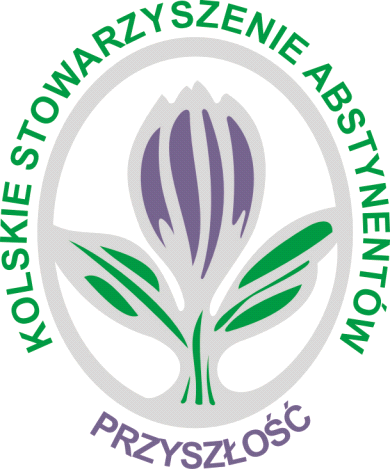 